Finger EXTENSOR tendon injuryImmediate Controlled Active Motion (ICAM) regimeThe injury you have sustained is to the tendon(s) that straighten the fingers.  You have received very delicate surgery to repair the tendon(s) that straighten the fingers.Although the tendon(s) have been repaired surgically, it will take 2-3 months for the repair to be strong enough to cope with normal use of your hand.Care of your hand after the operationPreventing swellingIf you let your hand hang down, it will make swelling worse.  This will make your hand painful and stiff, and stop it from working properly.  Your hand must be kept above the level of your heart until it is no longer swollen, which may take a few weeks.  At night you should rest your hand on pillows.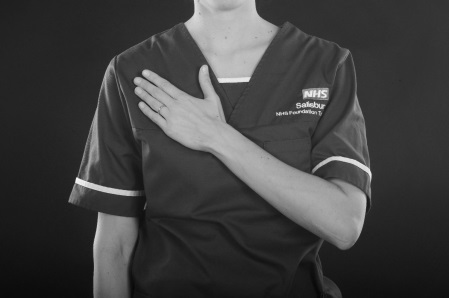 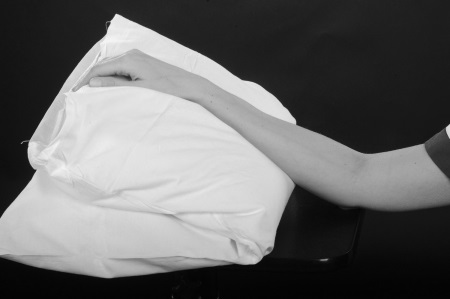 To stop your hand becoming too swollen and to stop your elbow and shoulder from becoming stiff you will need to do ‘pumping exercises’ with your whole arm 10-15 times every half an hour.  This is done by reaching up towards the ceiling and then back down to shoulder level.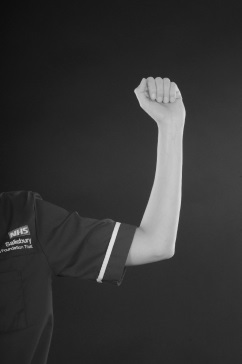 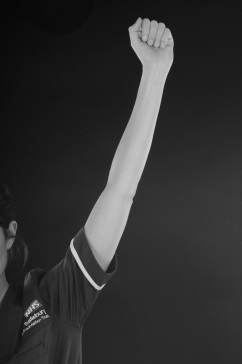 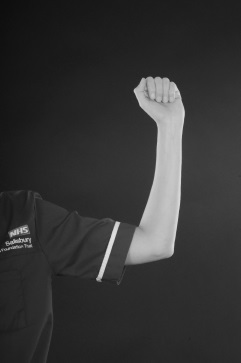 Looking after your woundTo assist with healing and make it easier to do your exercises, your wound will be left with minimal or no dressings.  It is important that you keep your wound clean and dry until it is fully healed. You must monitor your wound for signs of infection which include increasing pain and swelling, redness and discharge/fluid which may be foul smelling.  If you are concerned that your wound may be infected please contact the Plastic Dressings Clinic on the telephone number below.  Protecting the repaired tendon from breakingIn order to protect your repaired tendon, a light plastic splint will be made which you will wear at all times until your tendon has healed.  Your therapist will advise you when you can start to remove your splint.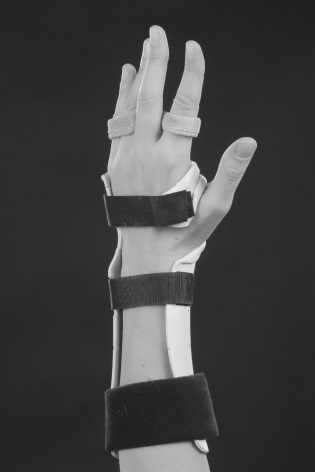 ExercisesAs you move your fingers your tendons will glide in your hand. After a tendon repair they will not glide so well.  The following exercises will help your tendon(s) to glide as it heals.Weeks 1-3Both splints should be worn at all times.You must do the following exercises as instructed:Start with your fingers straight.Gently make a fist tucking the fingertips in and straighten back up again.Hold for ____ seconds, repeat ____ times, every ____ hour(s).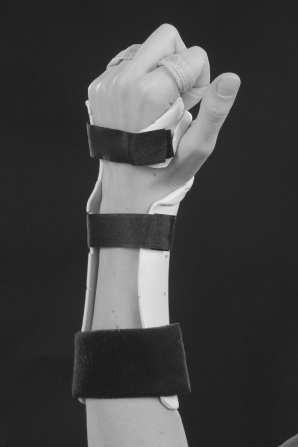 Curl your fingers into a hook position and straighten back up again.Hold for ____ seconds, repeat ____ times, every ____ hour(s).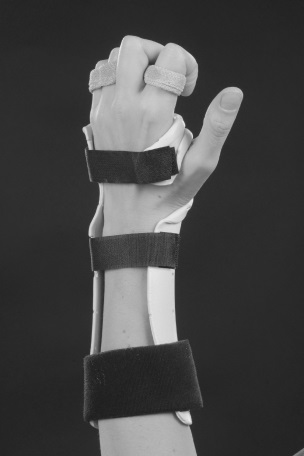 Keeping your finger joints straight, bend at your main knuckles and straighten back up again.  Hold for ____ seconds, repeat ____ times, every ____ hour(s).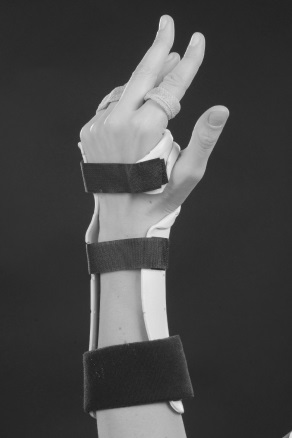 You can use your affected hand for light functional tasks up to 1 kg, wearing both the splints.Additional advice/exercises………………………………………………………………………………………………………………………………………………………………………………………………………………………………………………………………………………………………………………………………………Weeks 3-5 Your wrist splint should be worn for protection during the day and at night but the finger splint must be worn at all times.You will be taught exercises by your therapist to improve the movement of your hand and wrist.  If you do not do the exercises exactly as instructed, your hand may become stiff or you may risk damaging the tendon repair.You can use your affected hand for light functional tasks up to 1 kg wearing the finger splint.Weeks 5-7At this stage you can stop wearing the wrist splint but continue to wear the finger splint  for protection during the day and at night.You will be instructed on further exercises and activities to improve the movement and use of your hand, these exercises may involve strengthening you hand.You will be advised by your therapist how much you can use your hand at this stage.Weeks 8 – 12You can return to normal daily activities and driving at this stage.You will also be advised by your therapist whether you can return to you specific job or sport.Weeks 12+Normal use of your hand with no restrictions.Points to rememberKeep your hand above your heart all day and nightDo ‘pumping exercises’ every half an hourDo your exercises as frequently as you have been advised toDo not remove your splint unless you have been advised toDo not attempt to alter your splintDo not get your splint wetDo not use your injured hand for anything unless you have been advised toDo not drive until you have been told you can do so.Contact numbersHand therapy:				01722 345530	           (08:00 – 17:00 Monday to Friday)Hospital switchboard:			01722 336262Plastic Dressing Clinic nurses:	ext 3254 		(08:00 – 17:00 Monday to Friday)Odstock ward:				ext 3507/3139 		   (out of the above hours)Your GP or NHS 111 is another source of assistance out of hours. Follow upYou will be seen in the Outpatient Department within 7 days of your surgery.  After this you will be seen every 1 to 2 weeks.  Depending on where you live, you may be referred to a local hospital for hand therapy after your second appointment.Author: M RobsonDate written: April 2020Date for review: April 2023Version: 1.0